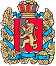 ШАПКИНСКИЙ СЕЛЬСКИЙ СОВЕТ ДЕПУТАТОВЕНИСЕЙСКОГО РАЙОНА КРАСНОЯРСКОГО КРАЯ                                РЕШЕНИЕ         20.07.2015г.		                    п. Шапкино	            	           № 59-272рОб утверждении отчета об исполнении бюджета Шапкинского сельсовета за 1 полугодие 2015 года	В соответствии со  статьей 264.6 Бюджетного кодекса Российской Федерации, Решением Шапкинского сельского Совета депутатов от 19.12.2013 №40-186р «Об утверждении Положения о бюджетном процессе в Шапкинском сельсовете Енисейского района», Уставом Шапкинского сельсовета, Шапкинский сельский Совет депутатов РЕШИЛ:         1.Утвердить отчет об исполнении бюджета сельсовета за 1 полугодие 2015 года согласно приложению 1,2.3. Контроль за исполнением Решения  оставляю за собой.        4. Решение вступает в силу с момента опубликования в информационном издании «Шапкинский вестник».Глава Шапкинского сельсовета – Председатель Шапкинского сельского Совета депутатов                                                                             Л.И. Загитова                                                                                                   Приложение 1Отчет об исполнении бюджетаДоходыКБКРосписьИсполнениеОстатокГосударственная пошлина0671080402001000011022 000,0011 000,0011 000,00Доходы от использования имущества находящейся в муниц. собственности0671110501010000012006711105075100000120146150,00146150,00Доходы от использования имущества находящейся в муниц. собственности0671110501010000012006711105075100000120146150,00146150,00Невыясненные поступления067117010501000001804 300,00-4 300,00Дотации бюджетам поселений067202010011000001513 574 100,002 936 607,00637 493,00Субвенции на осуществление воинского учета0672020301510000015156 200,0031 056,0025 144,00Субвенции бюджетам поселений на выполнение передаваемых полномочий067202030241000001512900,00472,002428,00Иные межбюджетные трансферты067202049991000001515 822012,001 013 014,004808998,00Возврат остатков субсидий прошлых лет06721905000100000151-839,10839,10Акцизы по подакцизным товарам производимым на территории РФ1001030223001000011010010302240010000110100103022500100001101001030226001000011032600,0018301,7614298,24Акцизы по подакцизным товарам производимым на территории РФ1001030223001000011010010302240010000110100103022500100001101001030226001000011032600,0018301,7614298,24Акцизы по подакцизным товарам производимым на территории РФ1001030223001000011010010302240010000110100103022500100001101001030226001000011032600,0018301,7614298,24Акцизы по подакцизным товарам производимым на территории РФ1001030223001000011010010302240010000110100103022500100001101001030226001000011032600,0018301,7614298,24Налог на доходы физических лиц182101020100100001101821010202001000011018210102030010000110446 100,00         179937,70266162,30Налог на доходы физических лиц182101020100100001101821010202001000011018210102030010000110446 100,00         179937,70266162,30Налог на доходы физических лиц182101020100100001101821010202001000011018210102030010000110446 100,00         179937,70266162,30Налог на имущество, земельный налог182106010301000001101821060601310000011018210606023100000110182106060331000001101821060604310000011032000,0012914,0619085,94Налог на имущество, земельный налог182106010301000001101821060601310000011018210606023100000110182106060331000001101821060604310000011032000,0012914,0619085,94Налог на имущество, земельный налог182106010301000001101821060601310000011018210606023100000110182106060331000001101821060604310000011032000,0012914,0619085,94Налог на имущество, земельный налог182106010301000001101821060601310000011018210606023100000110182106060331000001101821060604310000011032000,0012914,0619085,94Налог на имущество, земельный налог182106010301000001101821060601310000011018210606023100000110182106060331000001101821060604310000011032000,0012914,0619085,94Итого10 134 062,004 206 763,425 927 298,58Приложение №2РасходыРасходыРасходыРасходыРосписьРосписьРосписьИсполнениеИсполнениеОстатокОстатокОстатокОстатокЗаработная плата Заработная плата 010296180021212110102961800212121101029618002121211403 400,00403 400,00403 400,00176 463,61176 463,61226 936,39226 936,39226 936,39226 936,39Начисления на выплаты по оплате трудаНачисления на выплаты по оплате труда010296180021212130102961800212121301029618002121213121 850,00121 850,00121 850,0051 918,5451 918,5469 931,4669 931,4669 931,4669 931,46Заработная платаЗаработная плата0104782800212121101047828002121211010478280021212111 501 700,001 501 700,001 501 700,00633075,47633075,47868 624,53868 624,53868 624,53868 624,53Прочие выплатыПрочие выплаты01047828002121212010478280021212120104782800212121230 000,0030 000,0030 000,0030 000,0030 000,0030 000,0030 000,00Начисления на выплаты по оплате трудаНачисления на выплаты по оплате труда010478280021212130104782800212121301047828002121213453 500,00453 500,00453 500,00186 162,30186 162,30267 337,70267 337,70267 337,70267 337,70Услуги связиУслуги связи01047828002244221010478280022442210104782800224422189 753,5589 753,5589 753,5523 368,6323 368,6366 384,9266 384,9266 384,9266 384,92Коммунальные услугиКоммунальные услуги01047828002244223010478280022442230104782800224422360 670,0060 670,0060 670,0017 377,4017 377,4043 292,6043 292,6043 292,6043 292,60Работы, услуги по содержанию имуществаРаботы, услуги по содержанию имущества01047828002244225010478280022442250104782800224422518 750,0018 750,0018 750,0011 900,0011 900,006 850,006 850,006 850,006 850,00Прочие работы, услугиПрочие работы, услуги01047828002244226010478280022442260104782800224422695 000,0095 000,0095 000,0043 340,1743 340,1751 659,8351 659,8351 659,8351 659,83Прочие расходыПрочие расходы0104782800224429001047828002244290010478280022442902 000,002 000,002 000,00359,00359,001 641,001 641,001 641,001 641,00Увеличение стоимости основных средствУвеличение стоимости основных средств01047828002244310010478280022443100104782800224431090 000,0090 000,0090 000,0090 000,0090 000,0090 000,0090 000,00Увеличение стоимости материальных запасовУвеличение стоимости материальных запасов010478280022443400104782800224434001047828002244340397 481,45397 481,45397 481,45159 878,04159 878,04237 603,41237 603,41237 603,41237 603,41Резервные фондыРезервные фонды01119918070870290011199180708702900111991807087029010 000,0010 000,0010 000,0010 000,0010 000,0010 000,0010 000,00Перечисления другим бюджетам бюджетной системы Российской Федерации за переданные полномочияПеречисления другим бюджетам бюджетной системы Российской Федерации за переданные полномочия01139918903540251011399189035402510113991890354025131 437,0031 437,0031 437,0031 437,0031 437,0031 437,0031 437,00Увеличение стоимости материальных запасов (административные комиссии)Увеличение стоимости материальных запасов (административные комиссии)0113026751424434001130267514244340011302675142443402 900,002 900,002 900,00472,00472,002 428,002 428,002 428,002 428,00Заработная плата (ВУС)Заработная плата (ВУС)02039915118121211020399151181212110203991511812121140 954,8640 954,8640 954,8613 246,7613 246,7627 708,1027 708,1027 708,1027 708,10Начисления на выплаты по оплате трудаНачисления на выплаты по оплате труда02039915118121213020399151181212130203991511812121312 368,3712 368,3712 368,374 000,534 000,538 367,848 367,848 367,848 367,84Транспортные услугиТранспортные услуги0203991511812222202039915118122222020399151181222221 800,001 800,001 800,001 800,001 800,001 800,001 800,00Увеличение стоимости материальных запасовУвеличение стоимости материальных запасов0203991511824434002039915118244340020399151182443401 076,771 076,771 076,771 076,771 076,771 076,771 076,77Перечисления другим бюджетам бюджетной системы Российской Федерации за переданные полномочияПеречисления другим бюджетам бюджетной системы Российской Федерации за переданные полномочия0309016890254025103090168902540251030901689025402513 000,003 000,003 000,003 000,003 000,003 000,003 000,00Прочие расходы по чрезвычайным ситуациямПрочие расходы по чрезвычайным ситуациям0309016821824429003090168219244290030901682182442900309016821924429003090168218244290030901682192442905 000,005 000,005 000,005 000,005 000,005 000,005 000,00Обеспечение пожарной безопасности (минерализация полос)Обеспечение пожарной безопасности (минерализация полос)0310017885724422603100178857244226031001788572442266 000,006 000,006 000,006 000,006 000,006 000,006 000,00Дорожное хозяйство (дорожные фонды)Дорожное хозяйство (дорожные фонды)040901375082442250409013850824422504090158508244225040901375082442250409013850824422504090158508244225040901375082442250409013850824422504090158508244225129 409,00129 409,00129 409,0029 111,0029 111,00100 298,00100 298,00100 298,00100 298,00Заработная плата (обществ. работы)Заработная плата (обществ. работы)0503023886912121105030238869121211050302388691212113 840,253 840,253 840,253 840,253 840,253 840,253 840,25Начисления на выплаты по оплате труда(обществ. работы)Начисления на выплаты по оплате труда(обществ. работы)0503023886912121305030238869121213050302388691212131 159,751 159,751 159,751159,751159,751159,751159,75Коммунальные услуги (уличное освещение)Коммунальные услуги (уличное освещение)05030148601244223050301486012442230503014860124422380 000,0080 000,0080 000,0080 000,0080 000,0080 000,0080 000,00Увеличение стоимости основных средств(грант на освещение)Увеличение стоимости основных средств(грант на освещение)050301487412433100503014774124331005030148741243310050301477412433100503014874124331005030147741243310628 411,00628 411,00628 411,00628 411,00628 411,00628 411,00628 411,00КУЛЬТУРА, КИНЕМАТОГРАФИЯКУЛЬТУРА, КИНЕМАТОГРАФИЯ08010311021611241(МРОТ)08010311022611241(МРОТ по суду)08010318003611241080103210216112410801032800361124108010311021611241(МРОТ)08010311022611241(МРОТ по суду)08010318003611241080103210216112410801032800361124108010311021611241(МРОТ)08010311022611241(МРОТ по суду)0801031800361124108010321021611241080103280036112415 639 700,005 639 700,005 639 700,002 560 732,832 560 732,833 078 967,173 078 967,173 078 967,173 078 967,17Увеличение стоимости материальных запасовУвеличение стоимости материальных запасов0801991884024434008019918840244340080199188402443407 000,007 000,007 000,007 000,007 000,00----Пособия по социальной помощи населению (при пожаре)Пособия по социальной помощи населению (при пожаре)10039918070321262100399180703212621003991807032126250 000,0050 000,0050 000,0050 000,0050 000,00----Пенсии, пособия, выплачиваемые организациями сектора государственного управленияПенсии, пособия, выплачиваемые организациями сектора государственного управления100102784913122631001027849131226310010278491312263101 900,00101 900,00101 900,0042 444,0042 444,0059 456,0059 456,0059 456,0059 456,00Безвозмездные перечисления организациям (на поддержку спортивных клубов, доплата инструктору)Безвозмездные перечисления организациям (на поддержку спортивных клубов, доплата инструктору)11020418892612241110204188926122411102041889261224184 000,0084 000,0084 000,0084 000,0084 000,0084 000,0084 000,00Увеличение стоимости материальных запасов (ГСМ на проведение спорт. мероприятий)Увеличение стоимости материальных запасов (ГСМ на проведение спорт. мероприятий)11020418512244340110204185122443401102041851224434030 000,0030 000,0030 000,0030 000,0030 000,0030 000,0030 000,00Всего расходовВсего расходов10 134 062,0010 134 062,0010 134 062,00 4 010 850,28 4 010 850,286 123 211,726 123 211,726 123 211,726 123 211,72Всего расходовВсего расходов10 134 062,0010 134 062,0010 134 062,00 4 010 850,28 4 010 850,286 123 211,726 123 211,726 123 211,726 123 211,72